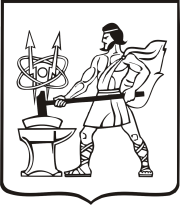 СОВЕТ ДЕПУТАТОВ ГОРОДСКОГО ОКРУГА ЭЛЕКТРОСТАЛЬМОСКОВСКОЙ ОБЛАСТИРЕШЕНИЕот 30.01.2019 № 338/53О внесении изменений в Положение об организации и проведении общественных обсуждений по вопросам градостроительной деятельности в городском округе Электросталь Московской области, утвержденное решением Совета депутатов городского округа Электросталь Московской области от 20.06.2018 № 289/46В соответствии с Федеральным законом от 06.10.2003 №131-ФЗ «Об общих принципах организации местного самоуправления в Российской Федерации», законами Московской области от 24.07.2014 № 106/2014-ОЗ «О перераспределении полномочий между органами местного самоуправления муниципальных образований Московской области и органами государственной власти Московской области» и от 24.07.2014 № 107/2014-ОЗ «О наделении органов местного самоуправления муниципальных образований Московской области отдельными государственными полномочиями Московской области»,  Уставом городского округа Электросталь Московской области, структурой Администрации городского округа Электросталь Московской области, утвержденной решением Совета депутатов городского округа Электросталь Московской области от 91.02.2018 № 325/52 «Об утверждении структуры Администрации городского округа Электросталь Московской области в новой редакции», в связи с вступлением в силу Федерального закона № 455-ФЗ «О внесении изменений в Градостроительный кодекс Российской Федерации и отдельные законодательные акты Российской Федерации»,  в целях всестороннего учета прав граждан на благоприятные условия жизнедеятельности, прав и законных интересов правообладателей земельных участков и объектов капитального строительства, расположенных на территории городского округа Электросталь Московской области, Совет депутатов городского округа Электросталь Московской области РЕШИЛ:1. Внести в Положение об организации и проведении общественных обсуждений по вопросам градостроительной деятельности в городском округе Электросталь Московской области, утвержденное решением Совета депутатов городского округа Электросталь Московской области от 20.06.2018 № 289/46 «Об утверждении     Положения об организации и проведении публичных слушаний по вопросам градостроительной деятельности в городском округе Электросталь Московской области, Положения об организации и проведении общественных обсуждений по вопросам градостроительной деятельности в городском округе Электросталь Московской области и Порядка предоставления предложений и замечаний по вопросу, рассматриваемому на общественных обсуждениях или публичных слушаниях в сфере градостроительной деятельности», следующие изменения:1.1. Пункт 5 изложить в следующей редакции:«5. Органы, уполномоченные на организацию и проведение общественных обсуждений. 5.1. Органом, уполномоченным на организацию и проведение общественных обсуждений по проектам решений о предоставлении разрешений на условно разрешенные виды использования земельных участков или объектов капитального строительства, проектам решений на предоставление разрешений на отклонение от предельных параметров разрешенного строительства, реконструкции объектов капитального строительства является Администрация городского округа Электросталь Московской области в лице Управления архитектуры и градостроительства Администрации городского округа.5.2. Органом, уполномоченным на организацию и проведение общественных обсуждений по проектам правил благоустройства территорий является Администрация городского округа Электросталь Московской области в лице Комитета по строительству, дорожной деятельности и благоустройству Администрации городского округа».2. Опубликовать настоящее решение в газете «Официальный вестник» и разместить на официальном сайте городского округа Электросталь Московской области в информационно-коммуникационной сети «Интернет» по адресу: www.electrostal.ru.3. Источником финансирования опубликования в средствах массовой информации настоящего решения принять денежные средства, предусмотренные в бюджете городского округа Электросталь Московской области по подразделу 0113 раздела 0100 «Другие общегосударственные вопросы».Глава городского округа								В.Я. ПекаревПредседатель Совета депутатовгородского округа			                                                                       В.А. Кузьмин 